SEMINARIO“Gestiona tus inmuebles y servicios generales como parte de la estrategia empresarial”FECHAS, HORARIO, LUGAR DE IMPARTICIÓN 24 septiembre, 2015 @ 17:30 – 19:30, Cámara de Segovia, Calle de San Francisco, 32, 40001 Segovia  COSTE Entrada Libre  PONENTESÁngel Tejedor Velasco (Presidente de Capris Consulting)Antonio Reguera Mínguez (Director de Tecnicia Facility Solutions).BOLETÍN INSCRIPCIÓN Rogamos remita por fax 921 43 05 63 ó al siguiente correo electrónico formacion@camaradesegovia.es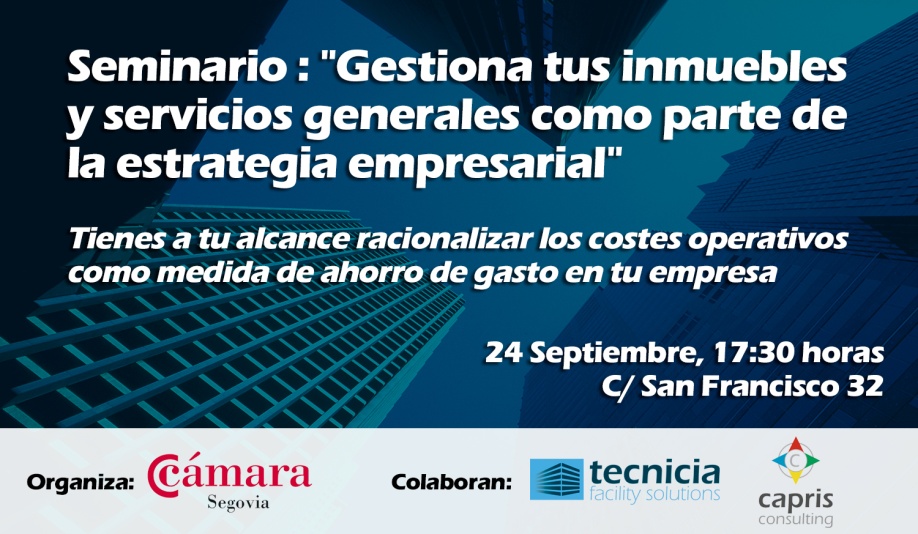 MUCHAS GRACIAS POR SU PARTICIPACIÓNNombre o Razón Social: Nombre o Razón Social: Sector de actividad:Sector de actividad:Dirección: Dirección: E-mail:  Teléfono: Nombre del Participante:Nombre del Participante: